08.04.2020 r.(środa)TEMAT: WIEJSKIE PRODUKTY.***Zestaw ćwiczeń gimnastycznych 1. „Noszenie wody”. Dajemy laskę gimnastyczną, pomagamy dziecku włożyć je między łopatki. Dzieci naśladują pracę rolnika noszącego wodę. Prostują się, patrzą przed siebie, wspinają się na palce i stają na całych stopach. Idą raz na piętach, raz na palcach. • laski gimnastyczne (możemy zastąpić kijem z lasu)2. „Maszyny rolnicze”. Dzieci stoją w dowolnym miejscu w sali. Na sygnał , np.: traktor, kombajn, wóz z konikiem naśladują maszyny rolnicze głosem i ruchem. 3. Rolnik sam w dolinie. Dzieci stoją w kole i śpiewają piosenkę Rolnik sam w dolinie. Jedno z nich jest „rolnikiem”, który wybiera „żonę”, potem „żona” wybiera „dziecko” i tak dalej… Wybrane dziecko wchodzi do środka koła i chwyta za ręce wcześniej wybranych. Dzieci tworzą mniejsze koło i śpiewają wraz z pozostałymi. (zadanie dla dzieci które mają rodzeństwo, możemy do tego zadania zaprosić rodziców )Rolnik sam w dolinie sł. i muz. tradycyje Rolnik sam w dolinie, rolnik sam w dolinie. Hejże, hejże, hejże ha, rolnik sam w dolinie. × 2 Rolnik bierze żonę, rolnik bierze żonę, Hejże, hejże, hejże ha, rolnik bierze żonę. × 2 Żona bierze dziecko, żona bierze dziecko. Hejże, hejże, hejże ha, żona bierze dziecko. × 2 Dziecko bierze nianię, dziecko bierze nianię. Hejże, hejże, hejże ha, dziecko bierze nianię. × 2 Niania bierze kotka, niania bierze kotka. Hejże, hejże, hejże ha, niania bierze kotka. × 2 Kotek bierze myszkę, kotek bierze myszkę. Hejże, hejże, hejże ha, kotek bierze myszkę. × 2Myszka bierze serek, myszka bierze serek. Hejże, hejże, hejże ha, myszka bierze serek. × 2 Ser zostaje w kole, bo nie umiał w szkole. Tabliczki mnożenia, ani podzielenia. × 2 Osoba, która jest „serem”, wchodzi do kółka i się przewraca. To ona rozpoczyna zabawę od nowa – staje się „rolnikiem”. Kształtowanie codziennych nawyków higienicznych po zabawie i przed posiłkami. Proszę o aktywny udział w zajęciach na naszej grupie Messenger, na której znajdują się dodatkowe: ćwiczenia, karty pracy, filmiki z moim udziałem. Z poważaniem Agata MaszotaPod spodem znajdują się karty pracy.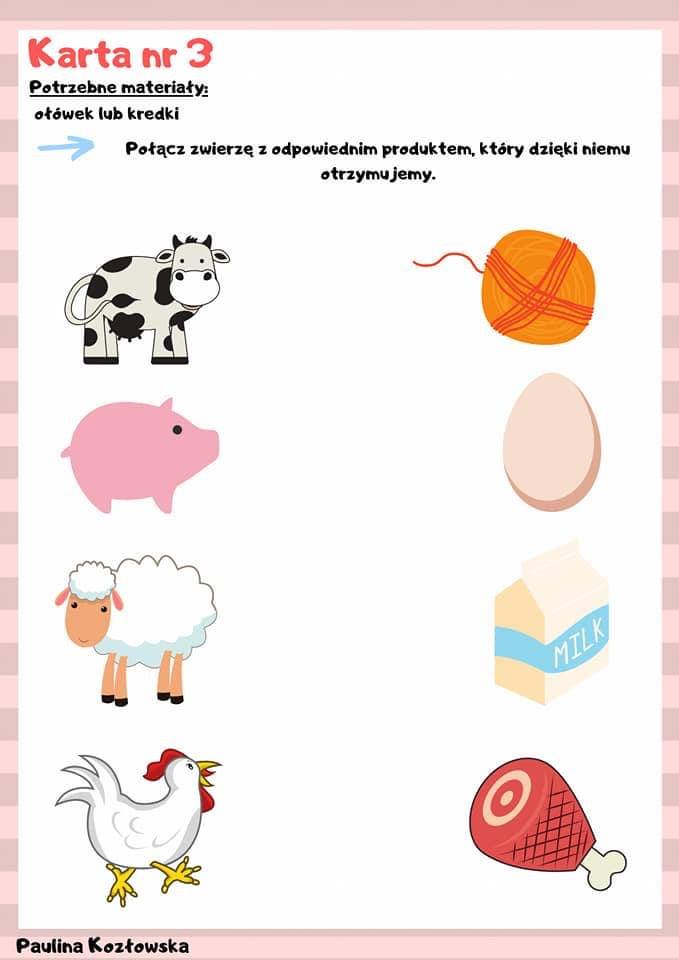 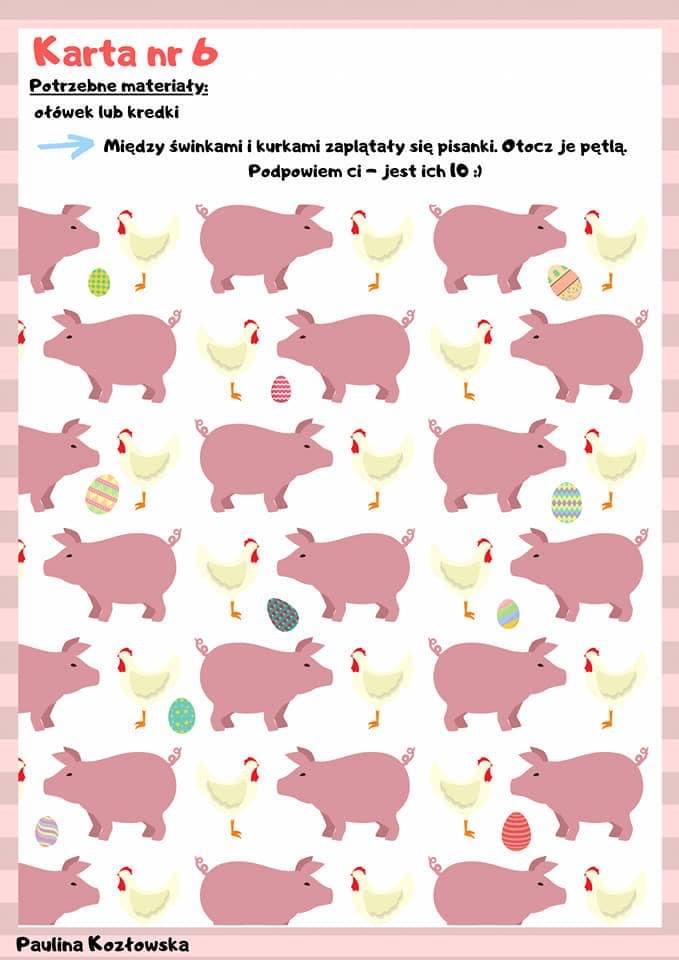 